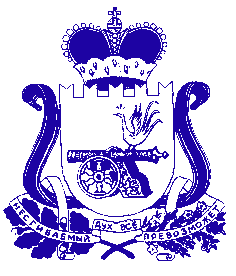 СОВЕТ ДЕПУТАТОВ ИГОРЕВСКОГО СЕЛЬСКОГО ПОСЕЛЕНИЯ ХОЛМ-ЖИРКОВСКОГО РАЙОНА СМОЛЕНСКОЙ ОБЛАСТИР Е Ш Е Н И Еот  27.04.2017 года   № 7О внесении изменений в решение Совета депутатов Игоревского  сельского поселения Холм-Жирковского района Смоленской области от 10.11.2010 № 12 «Об утверждении Положения, об установлении земельного налога на территории Игоревского сельского поселения Холм-Жирковского района Смоленской области»  	Рассмотрев Протест прокуратуры Холм-Жирковского района Смоленской области от 14.04.2017 года №02-33-17, в соответствии с Налоговым Кодексом Российской Федерации, Совет депутатов Игоревского сельского поселения Холм-Жирковского района Смоленской области            Р Е Ш И Л: 	1. Внести в решение Совета депутатов Игоревского сельского поселения Холм-Жирковского района Смоленской области от  10.11.2010 года №  12 «Об утверждении Положения, об установлении земельного налога на территории Игоревского сельского поселения Холм-Жирковского района Смоленской области» (в редакции решений Совета депутатов Игоревского сельского поселения Холм-Жирковского района Смоленской области от 28.09.2011№35, 26.11.2012 №46, 13.11.2013 №52, 18.11.2014№43, 18.01.2016 №2, 23.09.2016 №25, 30.11.2016 №30) следующие изменения: 	1) в статье 5: 	а) в части 1: 	- в абзаце 2 слова «на дату постановки такого земельного участка на государственный кадастровый учёт» заменить словами «на день внесения в Единый государственный реестр недвижимости сведений, являющихся основанием для определения кадастровой стоимости такого земельного участка»; - абзац 5 изложить в следующей редакции: 	«Изменение кадастровой стоимости земельного участка вследствие исправления ошибок, допущенных при определении его кадастровой стоимости, учитывается при определении налоговой базы начиная с налогового периода, в котором была применена ошибочно определенная кадастровая стоимость.»;- в абзаце 6 слова  «в порядке, установленном статьей 24.18 Федерального закона от 29 июля 1998 года N 135-ФЗ "Об оценочной деятельности в Российской Федерации»,» исключить, слова «государственный кадастр» заменить словами «Единый государственный реестр»; 	б) в части 3 слова «государственного кадастра» заменить словами «Единого государственного реестра»;          в) в части 4 слова «органами, осуществляющими государственный кадастровый учёт, ведение государственного кадастра недвижимости и государственную регистрацию прав на недвижимое имущество и сделок с ним» заменить словами «органами, осуществляющими государственный кадастровый учёт  и государственную регистрацию прав на недвижимое имущество». 	2. Настоящее решение вступает в силу по истечении одного месяца со дня его официального опубликования, но не ранее 1-го числа очередного налогового периода по земельному налогу.Глава муниципального образованияИгоревского сельского поселенияХолм-Жирковского  района Смоленской области                                                                        Т. А. Семёнова                                                      Приложениек решению Совета депутатовИгоревского сельского поселенияХолм-Жирковского районаСмоленской областиот 10.11.2010 № 12(в редакции решений Совета депутатов Игоревского сельского поселения от 28.09.2011№35, 26.11.2012 №46, 13.11.2013 №52, 18.11.2014№43, 18.01.2016 №2, 23.09.2016 №25, 30.11.2016 №30, 27.04.2017 №7)ПОЛОЖЕНИЕ О ЗЕМЕЛЬНОМ НАЛОГЕна территории Игоревского сельского поселения  Холм-Жирковского района Смоленской области Статья 1. Общие положения Настоящим Положением в соответствии с Федеральным законом от
27.07.2010 № 229 - ФЗ «О внесении изменений в часть первую и часть
вторую Налогового кодекса Российской Федерации и некоторые другие
законодательные акты Российской Федерации, а также признании
утратившими силу отдельных законодательных актов (положений
законодательных актов) Российской Федерации в связи с урегулированием
задолженности по уплате налогов, сборов, пеней и штрафов и некоторых
иных вопросов налогового администрирования», Налоговым кодексом
Российской Федерации, на территории Игоревского сельского поселения Холм-Жирковского   района    Смоленской    области определяются ставки, порядок и сроки уплаты налога, дополнительные налоговые льготы, а также порядок и сроки предоставления налогоплательщиками документов, подтверждающих право на уменьшение налоговой базы.Статья 2. Налогоплательщики 1.	Налогоплательщиками   налога   (далее   -   налогоплательщики)
признаются   организации   и   физические   лица,   обладающие   земельными
участками,  признаваемые  объектом налогообложения  в  соответствии  со статьей    389    Налогового    кодекса   Российской    Федерации,    на   праве собственности,  праве  постоянного  (бессрочного)  пользования или праве пожизненного наследуемого владения.            2. Не признаются налогоплательщиками организации и физические лица в отношении земельных участков, находящихся у них на праве безвозмездного пользования, в том числе праве безвозмездного срочного пользования, или переданных им по договору аренды.(часть 2 статьи 2 в редакции решения Совета депутатов Игоревского сельского поселения Холм-Жирковского района Смоленской области от 18.01.2016 №2)Статья 3. Объект налогообложения1. Объектом    налогообложения    признаются    земельные    участки, расположенные в пределах Игоревского сельского поселения.2. Не признаются объектом налогообложения:    1)   земельные   участки,   изъятые   из   оборота   в   соответствии   с законодательством Российской Федерации;земельные участки, ограниченные в обороте в соответствии с
законодательством Российской Федерации, которые заняты особо ценными
объектами культурного наследия народов Российской Федерации, объектами,
включенными   в   Список   всемирного   наследия,   историко-культурными
заповедниками, объектами археологического наследия, музеями-заповедниками;(пункт 2 части 2 статьи 3 в редакции решения Совета депутатов Игоревского сельского поселения Холм-Жирковского района Смоленской области от 18.01.2016 №2)земельные участки, ограниченные в обороте в соответствии с
законодательством      Российской      Федерации,      предоставленные     для
обеспечения обороны, безопасности и таможенных нужд;земельные участки из состава земель лесного фонда;земельные участки, ограниченные в обороте в соответствии с
законодательством    Российской    Федерации,    занятые    находящимся    в
государственной   собственности   водными   объектами   в   составе   водного
фонда. земельные участки, входящие в состав общего имущества многоквартирного дома.Статья 4. Налоговая база 1.	Налоговая база определяется как кадастровая стоимость земельных
участков,   признаваемых  объектом  налогообложения   в  соответствии  со статьей   389   Налогового   кодекса   Российской   Федерации   и   статьей   3 настоящего Положения.2.	Кадастровая   стоимость   земельного   участка   определяется   в
соответствии с земельным законодательством Российской Федерации.Статья 5. Порядок определения налоговой базы          1. Налоговая база определяется в отношении каждого земельного участка как его кадастровая стоимость по состоянию на 1 января года, являющегося налоговым периодом.В отношении земельного участка, образованного в течение налогового периода, налоговая база в данном налоговом периоде определяется как его кадастровая стоимость на день внесения в Единый государственный реестр недвижимости сведений, являющихся основанием для определения кадастровой стоимости такого земельного участка.(Абзац  2 части 1 статьи 5 в редакции решения Совета депутатов Игоревского сельского поселения Холм-Жирковского района Смоленской области от 27.04.2017 №7)Налоговая база в отношении земельного участка, находящегося на территории нескольких муниципальных образований, определяется по каждому муниципальному образованию. При этом налоговая база в отношении доли земельного участка, расположенного в границах соответствующего муниципального образования, определяется как доля кадастровой    стоимости    всего    земельного    участка,    пропорциональная указанной доле земельного участка.Изменение кадастровой стоимости земельного участка в течение налогового периода не учитывается при определении налоговой базы в этом и предыдущих налоговых периодах, если иное не предусмотрено настоящим пунктом.Изменение кадастровой стоимости земельного участка вследствие исправления ошибок, допущенных при определении его кадастровой стоимости, учитывается при определении налоговой базы начиная с налогового периода, в котором была применена ошибочно определенная кадастровая стоимость.(Абзац  5 части 1 статьи 5 в редакции решения Совета депутатов Игоревского сельского поселения Холм-Жирковского района Смоленской области от 27.04.2017 №7)В случае изменения кадастровой стоимости земельного участка по решению комиссии по рассмотрению споров о результатах определения кадастровой стоимости или решению суда сведения о кадастровой стоимости, установленной решением указанной комиссии или решением суда, учитываются при определении налоговой базы начиная с налогового периода, в котором подано соответствующее заявление о пересмотре кадастровой стоимости, но не ранее даты внесения в Единый государственный реестр недвижимости кадастровой стоимости, которая являлась предметом оспаривания.(Абзац  6 части 1 статьи 5 в редакции решения Совета депутатов Игоревского сельского поселения Холм-Жирковского района Смоленской области от 27.04.2017 №7)Налоговая база определяется отдельно в отношении долей в
праве общей собственности на земельный участок, в отношении которых
налогоплательщиками признаются разные лица либо установлены различные
налоговые ставки.Налогоплательщики - организации определяют налоговую базу
самостоятельно    на    основании    сведений    Единого государственного реестра недвижимости о каждом земельном участке, принадлежащем им на праве собственности или праве постоянного (бессрочного) пользования.Налогоплательщики - физические лица, являющиеся индивидуальными предпринимателями, определяют налоговую базу самостоятельно в отношении земельных участков, используемых (предназначенных для использования) ими в предпринимательской деятельности, на основании сведений Единого государственного реестра недвижимости о каждом земельном участке, принадлежащем им на праве собственности, праве постоянного (бессрочного) пользования или праве пожизненного наследуемого владения.(часть 3 статьи 5 в редакции решения Совета депутатов Игоревского сельского поселения Холм-Жирковского района Смоленской области от 27.04.2017 №7)Для налогоплательщиков-физических лиц налоговая база определяется налоговыми органами на основании сведений, которые
представляются    в    налоговые    органы    органами, осуществляющими государственный кадастровый учёт  и государственную регистрацию прав на недвижимое имущество (часть 4 статьи 5 в редакции решения Совета депутатов Игоревского сельского поселения Холм-Жирковского района Смоленской области от 27.04.2017 №7)Налоговая база уменьшается на не облагаемую налогом сумму в
размере   10 000   рублей   на   одного   налогоплательщика   на   территории
Игоревского сельского   поселения     в   отношении   земельного  участка,
находящегося в собственности, постоянном (бессрочном) пользовании или
пожизненном        наследуемом        владении        следующих        категорий
налогоплательщиков:Героев Советского   Союза,   Героев   Российской   Федерации,
полных кавалеров ордена Славы;2) инвалидов I и II групп инвалидности;3)	инвалидов с детства;4)	ветеранов и инвалидов Великой Отечественной войны, а также
ветеранов и инвалидов боевых действий; 5)	физических   лиц,   имеющих   право   на   получение   социальной
поддержки в соответствии с Законом Российской Федерации «О социальной защите     граждан,     подвергшихся    воздействию     радиации     вследствие катастрофы   на   Чернобыльской   АЭС»   (в   редакции   Закона   Российской Федерации от 18 июня 1992 года № 3061-1), в соответствии с Федеральным законом от 26 ноября 1998 года № 175-ФЗ «О социальной защите граждан Российской Федерации, подвергшихся воздействию радиации вследствие аварии в 1957 году на производственном объединении «Маяк» и сбросов радиоактивных отходов в реку Теча и в соответствии с Федеральным законом от 10 января 2002 года № 2-ФЗ «О социальных гарантиях гражданам, подвергшимся радиационному воздействию вследствие ядерных испытаний на Семипалатинском полигоне»;6)	физических лиц, принимавших в составе подразделений особого
риска непосредственное участие в испытаниях ядерного и термоядерного
оружия, ликвидации аварий ядерных установок на средствах вооружения и
военных объектах;7)	физических лиц, получивших или перенесших лучевую болезнь
или ставших инвалидами в результате испытаний, учений и иных работ,
связанных с любыми видами ядерных установок, включая ядерное оружие и
космическую технику.6.	Уменьшение налоговой базы на не облагаемую налогом сумму,
установленную пунктом 5 настоящей статьи, производится на основании
документов,   подтверждающих   право   на   уменьшение   налоговой   базы,
представляемых    налогоплательщиком    в    налоговый    орган    по своему выбору.(часть 6  статьи 5 в редакции решения Совета депутатов Игоревского сельского поселения Холм-Жирковского района Смоленской области от 30.11.2016 №30)7.	Если размер не облагаемой налогом суммы,    предусмотренной
пунктом    5    настоящей    статьи,    превышает   размер    налоговой   базы,
определенной в отношении земельного участка, налоговая база принимается
равной нулю.Статья 6. Порядок и сроки представления налогоплательщиками документов, подтверждающих право на уменьшение налоговой базы.(статья 6 утратила силу в соответствии  с  решением Совета депутатов Игоревского сельского поселения Холм-Жирковского района Смоленской области от 30.11.2016 №30)Статья 7. Особенности определения налоговой базы в отношении земельных участков, находящихся в общей собственности 1. Налоговая база в отношении земельных участков, находящихся в общей долевой собственности, определяется для каждого из налогоплательщиков, являющихся собственниками данного земельного участка, пропорционально его доле в общей долевой собственности.2.	Налоговая база в отношении земельных участков, находящихся в
общей    совместной    собственности,    определяется    для    каждого    из
налогоплательщиков,   являющихся   собственниками   данного   земельного
участка, в равных долях.3.	Если    при    приобретении    здания,    сооружения,    или    другой
недвижимости к приобретателю (покупателю) в соответствии с законом или
договором переходит право собственности на ту часть земельного участка,
которая   занята   недвижимостью   и   необходима   для   ее   использования,
налоговая база в отношении данного земельного участка для указанного лица
определяется пропорционально его доле в праве собственности на данный
земельный участок.Если приобретателями (покупателями) здания, сооружения или другой недвижимости выступают несколько лиц, налоговая база в отношении части земельного участка, которая занята недвижимостью и необходима для ее использования, для указанных лиц определяется пропорционально их доле в праве собственности (в площади) на указанную недвижимость.         Статья 8. Налоговый период. Отчетный период.Налоговым периодом признается календарный год.Отчетными периодами для налогоплательщиков - организаций 
признаются первый квартал, второй квартал и третий квартал календарного года.(часть 2 статьи 8 в редакции решения Совета депутатов Игоревского сельского поселения Холм-Жирковского района Смоленской области от 18.01.2016 №2)Статья 9. Налоговая ставка 	(Статья 9 в редакции решения Совета депутатов Игоревского сельского поселения Холм-Жирковского района Смоленской области  от 30.11.2016 № 30)        	1.Налоговые ставки устанавливаются в следующих размерах:         	1) 0,3 процента от кадастровой стоимости участка - в отношении земельных участков:       	1.1 занятых жилищным фондом и объектами инженерной инфраструктуры жилищно-коммунального комплекса (за исключением доли в праве на земельный участок, приходящейся на объект, не относящийся к жилищному фонду и к объектам инженерной инфраструктуры жилищно-коммунального комплекса) или приобретенных (предоставленных) для жилищного строительства;       	1.2  приобретенных (предоставленных) для личного подсобного хозяйства, садоводства, огородничества или животноводства, а также дачного хозяйства; 	1.3  ограниченных в обороте в соответствии с законодательством Российской Федерации, предоставленные для обеспечения обороны, безопасности и таможенных нужд. 	        	(пункт 1.4 части 1 статьи 9 утратил свою силу в соответствии  с решением Совета депутатов Игоревского сельского поселения Холм-Жирковского района Смоленской области от 30.11.2016 № 30)          	2) 1,5 процента от кадастровой стоимости участка - в отношении земельных участков:        	2.1  на которых размещены производственные и административные здания, строения и сооружения промышленности;         2.2 предназначенных  для размещения объектов энергетики;         2.3 земельные участки занятые объектами торговли, общественного питания и бытового обслуживания;         (пункт 2.3 части 1 статьи 9 в редакции решения Совета депутатов Игоревского сельского поселения Холм-Жирковского района Смоленской области от 30.11.2016 №30)             2.4   в отношении прочих земельных участков. 	2. В случае если ставки земельного налога  не определены нормативными правовыми актами Совета депутатов Игоревского сельского поселения Холм-Жирковского района Смоленской области, то применяются предельные значения ставок, предусмотренные пунктом 1 статьи 394 Налогового кодекса Российской Федерации.  	Статья 10. Налоговые льготы (Статья 10 в редакции решения Совета депутатов Игоревского сельского поселения Холм-Жирковского района Смоленской области от 18.01.2016 №2)Освобождаются от налогообложения:1) органы местного самоуправления; 	2) муниципальные учреждения (автономные, бюджетные и казенные), полностью   или   частично   финансируемые   за   счет   средств   бюджета муниципального образования «Холм-Жирковский район» Смоленской области и бюджета  Игоревского сельского поселения; 	3)	семьи, имеющие троих и более детей в возрасте до 18 лет, в
отношении      только      одного      земельного      участка      (по      выбору
налогоплательщика), находящегося в собственности, постоянном бессрочном
пользовании или пожизненном наследуемом владении, предназначенного для
размещения домов индивидуальной жилой застройки, либо находящегося в
составе дачных, садоводческих и огороднических объединений;4) дети-сироты. 	5) инвалиды  и участники Великой Отечественной войны, имеющие земельные участки на территории Игоревского сельского поселения.          6) граждане старше 70 лет, зарегистрированные на территории муниципального образования Игоревского сельского поселения Холм-Жирковского района Смоленской области.           (пункт 6 статьи 10 дополнен в соответствии с решением Совета депутатов Игоревского сельского поселения Холм-Жирковского района Смоленской области от 23.09.2016 №25) 	Так же освобождаются от налогообложения налогоплательщики, установленные статьей 395 Налогового Кодекса Российской Федерации.Статья 11. Порядок исчисления налога и авансовых платежей по налогу 1.	Сумма налога исчисляется по истечении налогового периода как
соответствующая налоговой ставке процентная доля налоговой базы, если
иное не предусмотрено пунктами 13 и 14 настоящей статьи.2.	Налогоплательщики - организации  исчисляют  сумму  налога (сумму авансовых платежей по налогу) самостоятельно.(абзац 2 части 2 статьи 11 утратил силу в соответствии с решением Совета депутатов Игоревского сельского поселения Холм-Жирковского района Смоленской области от 18.01.2016 №2)Сумма налога, подлежащая уплате в бюджет налогоплательщиками - физическими лицами, исчисляется налоговыми органами.(часть 3 статьи 11 в редакции решения Совета депутатов Игоревского сельского поселения Холм-Жирковского района Смоленской области от 18.01.2016 №2)Сумма   налога,   подлежащая   уплате   в   бюджет   по   итогам
налогового   периода,   определяется   налогоплательщиками-организациями  как  разница между суммой налога, исчисленной в соответствии с пунктом 1 настоящей статьи, и суммами,  подлежащих уплате в течение налогового периода, авансовых платежей по налогу.(часть 4 статьи 11 в редакции решения Совета депутатов Игоревского сельского поселения Холм-Жирковского района Смоленской области от 18.01.2016 №2)Налогоплательщики,  в отношении  которых отчетный период
определён как квартал, исчисляют суммы авансовых платежей по налогу по
истечении  первого,   второго  и  третьего   квартала  текущего  налогового
периода как одну четвертую соответствующей налоговой ставки процентной
доли кадастровой стоимости земельного участка по состоянию на 1 января
года, являющегося налоговым периодом.              6. В случае возникновения (прекращения) у налогоплательщика в течение налогового (отчетного) периода права собственности (постоянного (бессрочного) пользования, пожизненного наследуемого владения) на земельный участок (его долю) исчисление суммы налога (суммы авансового платежа по налогу) в отношении данного земельного участка производится с учетом коэффициента, определяемого как отношение числа полных месяцев, в течение которых этот земельный участок находился в собственности (постоянном (бессрочном) пользовании, пожизненном наследуемом владении) налогоплательщика, к числу календарных месяцев в налоговом (отчетном) периоде.Если возникновение права собственности (постоянного (бессрочного) пользования, пожизненного наследуемого владения) на земельный участок (его долю) произошло до 15-го числа соответствующего месяца включительно или прекращение указанного права произошло после 15-го числа соответствующего месяца, за полный месяц принимается месяц возникновения (прекращения) указанного права.Если возникновение права собственности (постоянного (бессрочного) пользования, пожизненного наследуемого владения) на земельный участок (его долю) произошло после 15-го числа соответствующего месяца или прекращение указанного права произошло до 15-го числа соответствующего месяца включительно, месяц возникновения (прекращения) указанного права не учитывается при определении коэффициента, указанного в настоящем пункте.В   отношении   земельного  участка   (его   доли),   перешедшего
(перешедшей) по наследству к физическому лицу, налог исчисляется начиная с месяца открытия наследства.Налогоплательщики - физические лица, имеющие право на налоговые льготы, представляют заявление о предоставлении льготы и документы, подтверждающие право налогоплательщика на налоговую льготу, в налоговый орган по своему выбору. (абзац  1 части  8  статьи 11 в редакции решения Совета депутатов Игоревского сельского поселения Холм-Жирковского района Смоленской области от 30.11.2016 №30)      В случае возникновения (прекращения) у налогоплательщиков в течение налогового (отчетного) периода права на налоговую льготу исчисление суммы налога (суммы авансового платежа по налогу) в отношении земельного участка, по которому предоставляется право на налоговую льготу, производится с учетом коэффициента, определяемого как отношение числа полных месяцев, в течение которых отсутствует налоговая льгота, к числу календарных месяцев в налоговом (отчетном) периоде. При этом месяц возникновения права на налоговую льготу, а также месяц прекращения указанного права принимается за полный месяц.9. (часть 9 статьи 11 утратила силу в соответствии с решением Совета депутатов Игоревского сельского поселения Холм-Жирковского района Смоленской области от 13.11.2013 № 52).10.	(часть 10 статьи 11 утратила  силу в соответствии с решением Совета депутатов Игоревского сельского поселения Холм-Жирковского района Смоленской области  от 30.11.2016 №30).Указанные в абзаце первом настоящего пункта сведения предоставляются в электронном виде на основании соглашений взаимодействующих сторон о порядке представления сведений в налоговые органы в электронном виде.11. (часть 11 статьи 11 утратила силу в соответствии с решением Совета депутатов Игоревского сельского поселения Холм-Жирковского района Смоленской области от 13.11.2013 №52).12. По   результатам   проведения   государственной   кадастровой
оценки земель  сведения  о  кадастровой  стоимости  земельных участков
предоставляются      налогоплательщикам      в      порядке,      определенном
уполномоченным   Правительством   Российской   Федерации   федеральным
органом исполнительной власти.13.	В      отношении     земельных      участков,      приобретенных
(предоставленных) в собственность физическими и юридическими лицами на условиях осуществления на них жилищного строительства, за исключением индивидуального жилищного строительства, осуществляемого физическими лицами, исчисление суммы налога (суммы авансовых платежей по налогу) производится     с  учетом коэффициента 2 в течение трехлетнего срока строительства,  начиная с даты государственной регистрации прав на данные земельные участки  вплоть до государственной регистрации прав на построенный объект недвижимости. В случае завершения такого  жилищного  строительства и  государственной регистрации  прав  на построенный  объект  недвижимости  до  истечения трехлетнего срока строительства сумма налога, уплаченного за этот период сверх суммы налога, исчисленной с учетом коэффициента 1, признается суммой излишне уплаченного налога и подлежит зачету (возврату) налогоплательщику в общеустановленном порядке.В отношении земельных участков, приобретенных (предоставленных) в собственность физическими и юридическими лицами на условиях осуществления на них жилищного строительства, за исключением индивидуального жилищного строительства, осуществляемого физическими лицами, исчисление суммы налога (суммы авансовых платежей по налогу) производится налогоплательщиками - организациями или физическими лицами, являющимися индивидуальными предпринимателями, с учетом коэффициента 4 в течение периода, превышающего трехлетний срок строительства, вплоть до даты государственной регистрации прав на построенный объект недвижимости.(часть 13 статьи 11 в редакции решения Совета депутатов Игоревского сельского поселения Холм-Жирковского района Смоленской области от 18.01.2016 №2)14. В отношении земельных участков, приобретенных (предоставленных) в собственность физическими лицами для индивидуального жилищного строительства, исчисление суммы налога (суммы авансовых платежей по налогу) производится с учетом коэффициента 2 по истечении 10 лет с даты государственной регистрации прав на данные земельные участки вплоть до государственной регистрации прав на построенный объект недвижимости.Статья 12. Порядок и сроки уплаты налога и авансовых платежей по налогу 1.	Налогоплательщики-физические лица, уплачивают налог на основании налогового уведомления, направленногоналоговым органом.Направление налогового уведомления допускается не более чем за три налоговых периода, предшествующих календарному году его направления.Налогоплательщики - физические лица уплачивают налог не более чем за три налоговых периода, предшествующих календарному году направления налогового уведомления, указанного в абзаце втором настоящего пункта.Возврат (зачет) суммы излишне уплаченного (взысканного) налога в связи с перерасчетом суммы налога осуществляется за период такого перерасчета в порядке, установленном статьями 78 и 79 Налогового кодекса Российской Федерации.Срок уплаты налога устанавливается в соответствии со статьей 397 налогового Кодекса Российской Федерации. (абзац 5 части 1 статьи 12 в редакции решения Совета депутатов Игоревского сельского поселения Холм-Жирковского района Смоленской области от 23.09.2016 №25)2.	В течение налогового периода налогоплательщики - организации
уплачивают авансовые платежи по налогу. По истечении налогового периода налогоплательщики   -   организации   или   физические   лица,   являющиеся индивидуальными     предпринимателями,     уплачивают     сумму     налога, исчисленную в порядке, предусмотренном пунктом 4 статьи 11 настоящего Положения.(часть 2 статьи 12 в редакции решения Совета депутатов Игоревского сельского поселения Холм-Жирковского района Смоленской области от 18.01.2016 №2)Налог    и    авансовые    платежи     по     налогу    уплачиваются
налогоплательщиками    -    организациями     в бюджет по месту
нахождения земельных участков, признаваемых объектом налогообложения
в соответствии со статьей 389 Налогового кодекса Российской Федерации.(часть 3 статьи 12 в редакции решения Совета депутатов Игоревского сельского поселения Холм-Жирковского района Смоленской области от 18.01.2016 №2)Уплата   налога   налогоплательщиками   -   организациями   
производится авансовыми платежами в срок не позднее последнего числа
месяца, следующего за истекшим отчетным периодом - до 01 мая, до 01
августа и до 01 ноября. Разница между суммой налога, подлежащей уплате
по итогам налогового периода, и суммами налога, уплаченными в течение
налогового периода, подлежит уплате в срок не позднее 15 февраля года,
следующего за истекшим налоговым периодом.(часть 5 статьи 12 в редакции решения Совета депутатов Игоревского сельского поселения Холм-Жирковского района Смоленской области от 18.01.2016 №2)Статья 13. Налоговая декларация Налогоплательщики-организации по истечении налогового периода представляют в налоговый орган по месту нахождения земельного участка налоговую декларацию по налогу.(часть 1 статьи 13 в редакции решения Совета депутатов Игоревского сельского поселения Холм-Жирковского района Смоленской области от 18.01.2016 №2)2. Налоговые декларации по налогу представляются налогоплательщиками не позднее 1 февраля года, следующего за истекшим налоговым периодом.3. Налогоплательщики, в соответствии со статьей 83 Налогового кодекса Российской Федерации, отнесенные к категории крупнейших, представляют налоговые декларации в налоговый орган по месту учета в качестве крупнейших налогоплательщиков.         